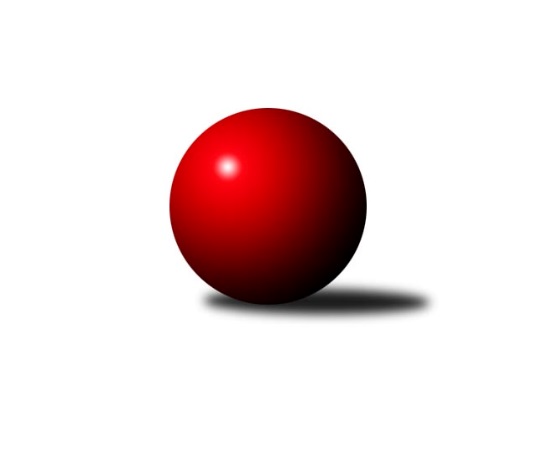 Č.11Ročník 2019/2020	10.1.2020Nejlepšího výkonu v tomto kole: 2520 dosáhlo družstvo: TJ Fezko Strakonice AOP Strakonice a Písek 2019/2020Výsledky 11. kolaSouhrnný přehled výsledků:TJ Blatná D	- TJ Fezko Strakonice C	6:2	2403:2306	6.0:6.0	8.1.TJ Fezko Strakonice B	- TJ Sokol Písek B	6:2	2391:2338	6.5:5.5	10.1.TJ Fezko Strakonice A	- SK Otava Katovice 	7:1	2520:2271	9.0:3.0	10.1.Tabulka družstev:	1.	TJ Fezko Strakonice A	11	10	0	1	68.0 : 20.0 	90.5 : 41.5 	 2414	20	2.	TJ Blatná D	11	7	2	2	56.0 : 32.0 	79.0 : 53.0 	 2367	16	3.	TJ Fezko Strakonice C	11	5	1	5	41.0 : 47.0 	62.0 : 70.0 	 2260	11	4.	TJ Fezko Strakonice B	11	4	1	6	34.5 : 53.5 	54.5 : 77.5 	 2231	9	5.	TJ Sokol Písek B	11	4	0	7	40.5 : 47.5 	69.0 : 63.0 	 2257	8	6.	SK Otava Katovice	11	1	0	10	24.0 : 64.0 	41.0 : 91.0 	 2226	2Podrobné výsledky kola:	 TJ Blatná D	2403	6:2	2306	TJ Fezko Strakonice C	Jaroslav Pýcha	 	 210 	 203 		413 	 2:0 	 342 	 	176 	 166		Josef Herzig	Josef Navrátil	 	 196 	 245 		441 	 1:1 	 380 	 	213 	 167		Petr Švec	Karel Koubek	 	 183 	 189 		372 	 0:2 	 412 	 	208 	 204		Karel Palán	Petra Prýmasová	 	 202 	 214 		416 	 2:0 	 391 	 	186 	 205		Jaroslav Petráň	Josef Kohout	 	 216 	 185 		401 	 1:1 	 394 	 	205 	 189		Miroslav Kocour	Jan Vaňata	 	 183 	 177 		360 	 0:2 	 387 	 	187 	 200		Jiří Maťátkorozhodčí: KoubekNejlepší výkon utkání: 441 - Josef Navrátil	 TJ Fezko Strakonice B	2391	6:2	2338	TJ Sokol Písek B	Václav Kalous	 	 186 	 219 		405 	 1.5:0.5 	 385 	 	186 	 199		Marie Lukešová	Václav Poklop	 	 194 	 185 		379 	 1:1 	 363 	 	171 	 192		Olga Procházková	Miroslav Trobl	 	 190 	 221 		411 	 2:0 	 376 	 	186 	 190		Iva Švejcarová	Jaroslav Holfeld	 	 199 	 204 		403 	 0:2 	 423 	 	215 	 208		Drahomíra Nedomová	David Trobl	 	 177 	 205 		382 	 1:1 	 371 	 	181 	 190		Pavel Sitter	Libor Hejpetr	 	 215 	 196 		411 	 1:1 	 420 	 	213 	 207		Martina Bendasovározhodčí: vedoucí mužstevNejlepší výkon utkání: 423 - Drahomíra Nedomová	 TJ Fezko Strakonice A	2520	7:1	2271	SK Otava Katovice 	Richard Zelinka	 	 224 	 225 		449 	 2:0 	 369 	 	173 	 196		Milada Sýkorová	Jakub Kareš *1	 	 172 	 202 		374 	 2:0 	 318 	 	162 	 156		Eva Konzalová	Karel Filek	 	 210 	 197 		407 	 2:0 	 351 	 	162 	 189		František Vondrášek	Martin Rod	 	 235 	 194 		429 	 1:1 	 380 	 	177 	 203		Jaroslav Tomšovic	Martin Krajčo	 	 217 	 218 		435 	 2:0 	 405 	 	209 	 196		František Nesveda	Pavel Poklop	 	 219 	 207 		426 	 0:2 	 448 	 	228 	 220		Zdeněk Haasrozhodčí: Krajčostřídání: *1 od 51. hodu Zdeněk ValdmanNejlepší výkon utkání: 449 - Richard ZelinkaPořadí jednotlivců:	jméno hráče	družstvo	celkem	plné	dorážka	chyby	poměr kuž.	Maximum	1.	Richard Zelinka 	TJ Fezko Strakonice A	422.59	292.5	130.1	7.1	4/4	(456)	2.	Josef Navrátil 	TJ Blatná D	417.75	291.1	126.7	7.5	2/3	(441)	3.	Zdeněk Valdman 	TJ Fezko Strakonice A	416.00	285.3	130.7	7.9	3/4	(445)	4.	Marie Lukešová 	TJ Sokol Písek B	413.83	281.9	131.9	5.2	3/4	(450)	5.	Petr Šídlo 	SK Otava Katovice 	413.78	290.5	123.3	6.6	3/3	(442)	6.	Drahomíra Nedomová 	TJ Sokol Písek B	413.03	286.7	126.3	5.6	3/4	(436)	7.	Jakub Kareš 	TJ Fezko Strakonice A	411.89	286.4	125.4	7.2	3/4	(447)	8.	Martin Rod 	TJ Fezko Strakonice A	405.75	284.1	121.6	6.2	4/4	(462)	9.	Josef Kohout 	TJ Blatná D	404.67	283.2	121.4	9.4	3/3	(425)	10.	Pavel Poklop 	TJ Fezko Strakonice A	401.50	273.5	128.0	5.1	3/4	(461)	11.	Jaroslav Pýcha 	TJ Blatná D	400.83	278.5	122.3	9.0	3/3	(430)	12.	Adriana Němcová 	TJ Fezko Strakonice B	397.00	277.9	119.1	8.3	3/4	(419)	13.	Karel Palán 	TJ Fezko Strakonice C	396.82	279.3	117.5	7.2	4/4	(454)	14.	Martin Krajčo 	TJ Fezko Strakonice A	396.61	267.3	129.3	7.5	4/4	(479)	15.	František Nesveda 	SK Otava Katovice 	396.25	281.3	115.0	10.5	3/3	(413)	16.	Zdeněk Haas 	SK Otava Katovice 	396.13	282.6	113.5	8.6	2/3	(448)	17.	Petr Dlabač 	TJ Blatná D	394.33	282.8	111.6	8.0	3/3	(436)	18.	Bohuslava Říhová 	TJ Blatná D	392.75	277.3	115.5	10.1	2/3	(428)	19.	Karel Koubek 	TJ Blatná D	392.44	271.2	121.2	7.8	3/3	(440)	20.	Petra Prýmasová 	TJ Blatná D	389.33	277.3	112.0	9.0	3/3	(416)	21.	Libor Hejpetr 	TJ Fezko Strakonice B	389.16	282.1	107.1	11.0	4/4	(427)	22.	Milada Sýkorová 	SK Otava Katovice 	385.64	273.0	112.7	10.6	3/3	(412)	23.	Jan Vaňata 	TJ Blatná D	385.28	275.8	109.4	10.6	3/3	(427)	24.	Miroslav Trobl 	TJ Fezko Strakonice B	384.45	264.9	119.6	9.3	4/4	(411)	25.	Jaroslav Tomšovic 	SK Otava Katovice 	383.33	281.2	102.2	11.3	3/3	(413)	26.	Miroslav Kocour 	TJ Fezko Strakonice C	382.50	277.0	105.5	11.1	3/4	(410)	27.	Iva Švejcarová 	TJ Sokol Písek B	380.86	276.5	104.4	12.1	3/4	(424)	28.	Pavel Sitter 	TJ Sokol Písek B	380.83	271.9	108.9	10.2	4/4	(405)	29.	Martina Bendasová 	TJ Sokol Písek B	379.11	273.2	105.9	8.9	3/4	(424)	30.	Jiří Maťátko 	TJ Fezko Strakonice C	378.23	265.2	113.0	11.6	4/4	(437)	31.	Petr Švec 	TJ Fezko Strakonice C	377.44	272.2	105.3	10.8	4/4	(395)	32.	František Vondrášek 	SK Otava Katovice 	374.88	279.8	95.1	13.6	2/3	(400)	33.	Věra Hajíčková 	TJ Sokol Písek B	373.56	258.8	114.8	9.7	3/4	(387)	34.	Jaroslav Holfeld 	TJ Fezko Strakonice B	368.64	262.5	106.2	11.9	4/4	(426)	35.	Josef Herzig 	TJ Fezko Strakonice C	365.76	267.3	98.5	14.5	3/4	(434)	36.	David Trobl 	TJ Fezko Strakonice B	363.92	264.0	99.9	12.1	4/4	(382)	37.	Hana Kyrianová 	TJ Fezko Strakonice A	356.75	258.3	98.5	15.7	3/4	(411)	38.	Vladimír Falc 	TJ Fezko Strakonice C	351.22	266.6	84.7	17.7	3/4	(393)	39.	Olga Procházková 	TJ Sokol Písek B	340.25	249.8	90.5	14.3	4/4	(383)	40.	Jiří Linhart 	TJ Fezko Strakonice B	323.56	240.5	83.1	15.8	3/4	(359)	41.	Miroslav Procházka 	TJ Sokol Písek B	322.33	238.7	83.7	18.0	3/4	(347)	42.	Eva Konzalová 	SK Otava Katovice 	273.11	206.3	66.8	28.1	3/3	(318)		Karel Filek 	TJ Fezko Strakonice A	419.50	283.0	136.5	5.0	1/4	(438)		Zuzana Koubová 	TJ Fezko Strakonice C	410.00	288.0	122.0	9.5	2/4	(423)		Václav Valhoda 	TJ Fezko Strakonice A	405.33	283.5	121.8	8.7	2/4	(438)		Jaroslav Petráň 	TJ Fezko Strakonice C	405.25	282.1	123.1	8.5	2/4	(442)		Petr Louda 	TJ Blatná D	388.00	265.0	123.0	12.0	1/3	(388)		Milan Vanžura 	TJ Sokol Písek B	387.25	270.3	117.0	12.5	2/4	(439)		Václav Kalous 	TJ Fezko Strakonice B	377.79	281.2	96.6	10.5	2/4	(405)		Václav Poklop 	TJ Fezko Strakonice B	373.75	263.9	109.8	11.6	2/4	(406)		Zlatuše Hofmanová 	TJ Sokol Písek B	371.75	276.0	95.8	15.0	2/4	(378)		Dana Preslová 	TJ Sokol Písek B	364.50	270.0	94.5	14.5	2/4	(375)		Stanislav Bouda 	TJ Fezko Strakonice C	352.67	253.0	99.7	10.2	2/4	(368)		Jiří Votypka 	TJ Sokol Písek B	346.00	245.0	101.0	13.5	2/4	(351)		Václav Kalous 	TJ Fezko Strakonice B	339.00	257.0	82.0	22.0	1/4	(339)		Petr Kos 	TJ Fezko Strakonice C	334.75	246.5	88.3	16.8	2/4	(349)Sportovně technické informace:Starty náhradníků:registrační číslo	jméno a příjmení 	datum startu 	družstvo	číslo startu
Hráči dopsaní na soupisku:registrační číslo	jméno a příjmení 	datum startu 	družstvo	Program dalšího kola:12. kolo17.1.2020	pá	16:00	TJ Fezko Strakonice C - TJ Fezko Strakonice B	17.1.2020	pá	16:00	SK Otava Katovice  - TJ Sokol Písek B	17.1.2020	pá	19:00	TJ Fezko Strakonice A - TJ Blatná D	Nejlepší šestka kola - absolutněNejlepší šestka kola - absolutněNejlepší šestka kola - absolutněNejlepší šestka kola - absolutněNejlepší šestka kola - dle průměru kuželenNejlepší šestka kola - dle průměru kuželenNejlepší šestka kola - dle průměru kuželenNejlepší šestka kola - dle průměru kuželenNejlepší šestka kola - dle průměru kuželenPočetJménoNázev týmuVýkonPočetJménoNázev týmuPrůměr (%)Výkon7xRichard ZelinkaFezko A4496xRichard ZelinkaFezko A112.644491xZdeněk HaasKatovice 4481xZdeněk HaasKatovice 112.394485xJosef NavrátilBlatná D4412xJosef NavrátilBlatná D111.244415xMartin KrajčoFezko A4356xMartin KrajčoFezko A109.134355xMartin RodFezko A4295xMartin RodFezko A107.634297xPavel PoklopFezko A4267xPavel PoklopFezko A106.87426